МБОУ Чановская средняя образовательная школа №1Олимпиада для школьников 10-11 классов по предмету «Мировая художественная культура» 1.Задания включают вопросы, к каждому предложены варианты ответов.                                         За каждый правильный ответ – 1 балл1.1 Древние цивилизацииСамая большая пирамида              А)Хефрена    б)Хеопса    в)МикеринаАрхитектор пирамиды Хеопса    А) Геродот       б)Платон    в)ИмхотепКак звали царицу по приказу которой был высечен храм в скале?А)Клеопатра     Б)Хашепсут     в)РаннаиВ честь какого из богов построены знаменитые фиванские храмы в Карнаке и Луксоре?а) Осирис; б) Гор; в) Амон; г) Исида; д) Анубис.Определите место создания памятников – 1. Древний Египет или 2. Междуречье:а) ворота богини Иштар;б) пирамида Хеопса;в) пирамида Джосера;г)гробница Тутанхамона;д) законы Хаммурапи; з) зиккурат.Туловище его высечено из гранита целиком, приставлены только голова и плечи. Грудь обита, плоска, слоиста. Лапы обезображены. И весь он, грубый, дикий, сказочно-громадный, носит следы жуткой древности  и той борьбы, что с незапамятных времен суждена ему, как охранителю Страны жизни от бога смерти. Он весь в трещинах и кажется покосившимся от песков. О ком идет речь?    __________________________________Основной принцип канонического стиля в изображениях древнего ЕгиптаА)  «распластывание» фигур на плоскостиБ)    культ красоты человеческого телаВ)    закрытость и замкнутость фигурКак в древнем Египте назывался сборник религиозно-магических заклинаний?А)  Тексты пирамидБ)   Книга мертвыхВ)   Тексты саркофаговМегалитическое сооружение культового назначения, составленное из больших каменных блоков, образующих в плане круг , или несколько круговА) Кромлех Б) Дольмен В) Трилит Г) Менгир1.2 Культура АнтичностиНа каких островах получило развитие Эгейское искусство?А) Острова Крит и Пелопонес, б) острова Пелопонес и Киклады, в) Острова Крит и Эвбея.В чём особенность колон Кносского дворца?А) Деревянные колоны необычной формы. Их стволы сужаются к верху и напоминают конусы. Окрашены в тёплые красные тона.      Б)Деревянные колоны необычной формы. Их стволы сужаются к низу и напоминают конусы.                                                                         Окрашены в тёплые красные тона.В) Деревянные колоны необычной формы. Их стволы сужаются к верху и напоминают конусы. Окрашены в холодные тона      3. Главный храм Акрополя, посвященный богине Афине              А) Эрехтейон, б) Парфенон, в) Пропилеи.4. Назовите  выдающееся сооружение, которое римляне называют храмом «всех богов», построенное Аполлодором Дамасским в эпоху Андриана в 118-.?             А)  Храм Фортуны Вирилис                Б)   Пантеон      В)  Храм Весты5. Слово , близкое по значению к слову  «античный» - этоа) древний         б) греческий     в)  римский    6. Архитектурный ордер, который никогда не существовал  а)  ионический, б) дорический, в)  античный, г) коринфский7. Что является символом театрального искусства: а) дифирамбы, б) маска Дионисия, в) лавровая ветвь.8.Отцом греческого театра считают: а)Еврипида, б) Аристофана, в) Эсхила9. Назовите храмы Афинского Акропля: а)  Пантеон; б)  святилище  Фортуны; в)  Эрехтейон; г)  храм  Артемиды.1.3 Средние века.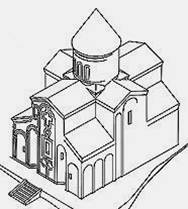 1. Столица Византийского государства.а) Константинополь    б) Москва   в) Владимир 2. Какой тип храма изображён на рисунке? ___________________________________________________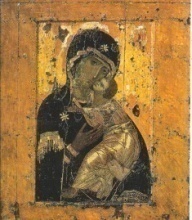 3. Шедевром византийской иконописи считается икона? Напиши названиеИконы. ___________________________________________________________4. Соедини стрелками отличительные особенности картины и иконы.                                Картина                                                      ИконаЛик         Лицо         пишется  на холсте     пишется на доске     состоит из                состоит из                                                                                                               красочного слоя             5 слоёв5. В средние века центр образования и культуры :а) церковь;б) школа;в) государство.6. На культуру и искусство Руси оказала влияние культура:а) Скандинавии;б) Рима;в) Византии.7. О каком архитектурном стиле идет речь: “главная роль отводилась суровой, крепостного характера архитектуре...”а) готический;б) романский;в) барокко.8. "Немецкие рыцарские средневековые поэты-певцы, воспевавшие любовь к даме, служение богу и сюзерену, рыцарские подвиги и крестовые походы":а) менестрели;б) миннезингеры;в) трубадуры.9. Папа римский Григорий Великий (на престоле с . по .) отобрал 200 хоровых напевов, которые спустя 300 лет войдут в свод католических песнопений. Как назывались эти песнопения?     А)  григорианский хорал     Б)  псалмы     В)  антифоны1.4 Культура ВостокаХимедзи это:       А)замок    б)монастырь     в)дворец«Сад камней» находится:А)Китае   б)Японии   в)Индии«Золотой павильон» находится:А)в Киото      б)в Хорюдзи      в)в РёандзиВ каком веке возникло государство Арабский Халифат?А)V в.     Б)X в.      В)VII в.Перечисли главные книги мусульман: ………………………………………………………………..      6. Отметь новые типы зданий, возникшие в Арабском Халифате:1.пещерные храмы                                     5.мечети                                    9.замки2.ступы                                                        6.медресе                                  10.минареты3.храмы                                                       7.мавзолеи                                11.пирамиды4.караван-сараи                                          8.пагоды                                   12.рытые рынкиГлавный инструмент индийской музыки – это …а)ситар, б) барабан, в) человеческий голос.    8. Сколько минаретов не может иметь мечеть?   А) 8, б) 10, в)12     9. Место для совершения земных поклонов у мусульман.А) минарет, б) мечеть, в)медресе.1.5 Возрождение1. Любимый сюжет живописи Ренессанса:а) исторические события Италии 14-16 вв.;б) Mадонна с младенцем;в) изображение природы Италии.2.Соотнеси название работы и автора:1) "Джоконда";                                      а) Микеланджело;2) "Рождение Венеры";                         б) Боттичелли;3) "Давид",                                                 в) Леонардо да Винчи3.В творчестве Рафаэля значительное место занимают картины с изображением Мадонны: "Мадонна Конестабиле", "Мадонна в зелени", "Мадонна со щегленком", "Сикстинская Мадонна" и др. Одно из вышеназванных произведений признано самым глубоким и самым прекрасным воплощением темы материнства в ренессансной живописи. Назовите это произведение.4. Где зародилось искусство Возрождения  А)  В Греции Б) В Италии В)  Во Франции  Г).  В Америке 5.Установите соответствие1.В основе мировоззрения – представление о существовании двух миров (дуализм). Взаимопроникновение земного и потустороннего. В архитектуре – 2 ведущих стиля – романский и готический. Появление светской литературы, поэзии трубадуров, труверов, миннезингеров и вагантов; появление литургической драмы. Тело человека считалось вместилищем греха и порока. Искусство подчинялось церкви. Ведущий вид искусства – архитектура. Храм – «библия в камне».2.Пришедшая на смену древним, первобытным цивилизациям «образцовая, классическая» эпоха в скульптуре, архитектуре, литературе, философии, ораторском искусстве. Это колыбель всей европейской цивилизации. Основа художественной культуры в эту эпоху – миф. Идеалом стал образ человека-гражданина, развитого гармонически и духовно. Шедевры этой эпохи много веков вдохновляли поэтов и художников, драматургов и композиторов, рождая представление о мире совершенной красоты и силе человеческого разума3.«Эпоха, которая нуждалась в титанах и породила титанов по силе мысли, страсти и характеру, по многосторонности и учености»: Да Винчи, Микеланджело, Рафаэль…Возросший интерес к античной культуре. Искусство воспевает красоту природы, гармонию человеческого тела, поэзию человеческих чувств. Возросшее количество светских мотивов в культуре. В основе культуры в эту эпоху стояли идеи гуманизма. Низвергнут аскетизм (церковное учение о том, что тело человека – вместилище греха, а земная жизнь – смрадная,).  Главная тема искусства – Человек, гармонично и всесторонне развитый, его мощь и величие. Человек  и его разум возведен на пьедестал.А) Возрождение, В) Средние века, Д) Античность1.6 Культура 17-18 веков.1. Расположите перечисленные ниже эпохи, стили, направления в искусстве в хронологической последовательности (проставьте цифры от 1 до 10).1 классицизм                        6 барокко2 романский стиль               7 эпоха Возрождения 3 реализм			 8 готика4 античность		             9 романтизм5 модернизм		           10 импрессионизм2. Назовите отличительную особенность художественной культуры 17 века.       А)  консерватизм и замкнутость       Б)  познание и открытость миру       В) контрастность, рационализм, богатство стилей3. Ниже представлен памятник русской архитектуры второй половины XVIII в., находящийся в Москве. 1. Что это за здание? 2. В каком архитектурном стиле выполнено? 3. Кто его архитектор? (по 2 балла за каждый правильный ответ). 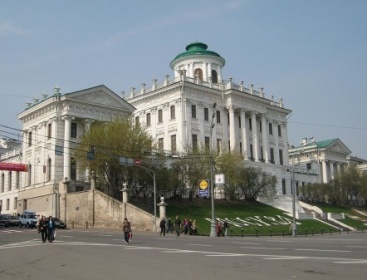 4. Философом, психологом, знатоком человеческой души предстает в своих полотнах гениальный голландский художник 17 века. Сложность человеческих судеб, жизненные трагедии самого живописца заставляли его обращаться к библейским и евангельским темам. Выберите имя этого мастера.         А)  Питер де Хох (1629-1685)         Б)  Герард Терборх (1617-1681)         В)  Рембрандт ван Рейн (1606-1662.Соотнесите произведение архитектуры и название.    За каждый правильный ответ – 2 балла.2.1 Соотнесите: памятник архитектуры и название ( за каждое совпадение 2 балл- 12 баллов)1. 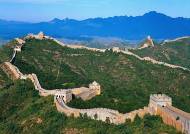 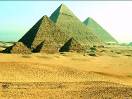 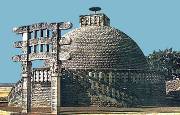 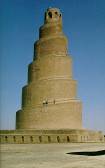 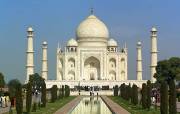 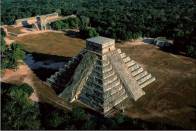 2.2 Соедини стрелками иконы Иисуса Христа  с  его архетипами. ( за каждое совпадение 2 балла - 6 баллов)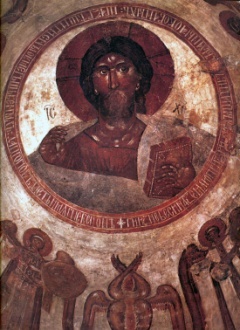 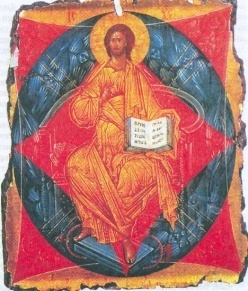 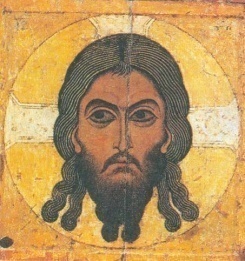 Христос Пантократор                        Спас Нерукотворный                            Спас в силах(вседержитель)                                           (спаситель)                                      (на престоле)2.3Соотнесите: 	( за каждое совпадение 2 балла - 8 баллов)2.4 Соотнесите: (за каждое совпадение 2 балла - 8 баллов)2.5 Соотнесите: (за каждое совпадение 2 балла - 8 баллов)Вставить пропущенные окончания, а затем озаглавить текст. 10 баллов ________________________________________________________Так сына старец наставлял ……………………………… Когда тот от обид не мог ………………………………… Быть праведным старайся в этой ….. … ………………… Не то себя подвергнешь ………………………………….. Ты нынче тех, кому был раньше ………………….. …….. Поступком неприличным …………………………………. Тот, кто уродство спрячет под ……………………………. Себя возвысит, пользуясь …………………………………. Но в рай никто обманом не ……………………………….. Там без кафтана явится ……………………………………                                                                                                     Саади Ширази (XIII в.) (урод, на путь, войдѐт, уснуть, обманом, жизни, укоризне, кафтаном, мил, огорчил) 
1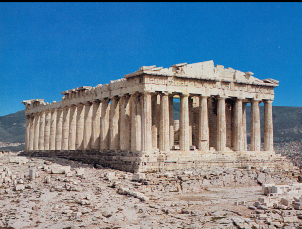 А  Зиккурат в Уре а  Греция(Эллада),      5 век до н.э.                                                                                                   2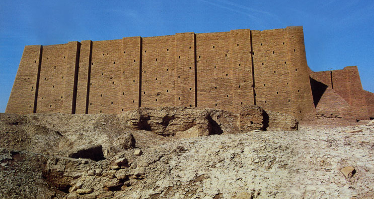 Б  Колизейб  Египет, середина 3                                                                                                          тысячелетия до н.э.3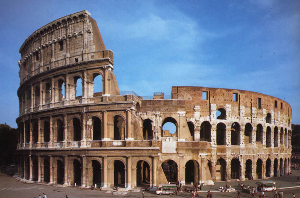 В  Парфенон                               в  Месопотамия, 18 век до н.э.4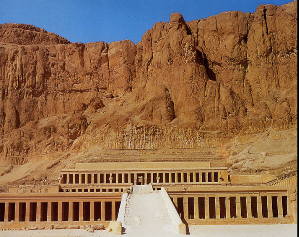  Г Храм царицы Хатшепсутг  Рим, 75-.г.1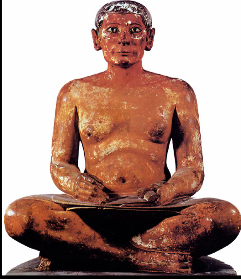 А Статуя Октавиана    Августаа   Египет, середина     3 тыс. до н.э.2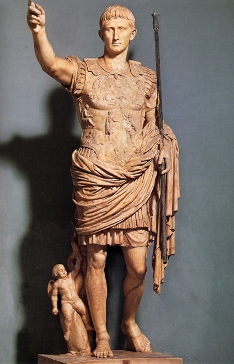 Б   Статуэтка     управляющего     Эбихиля (адорант) б Греция,    5 век до н.э. 3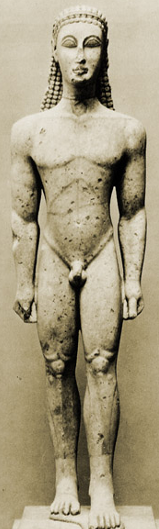 В Портрет писца     Каи в Месопотамия,    первая половина     3 тыс. до н.э.4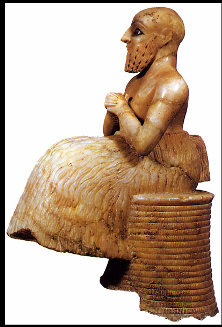 Г  Куросг  Рим,  начало     1 в.н.э. 1 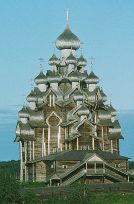 А Пизанская башня а  Россия, Владимир,      1158-.г.2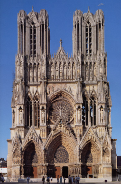 Б  Успенский соборб  Италия, .3  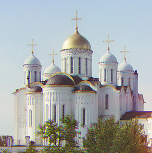 В  Преображенская     церковь в  Франция, Реймс,     1211-.г.4  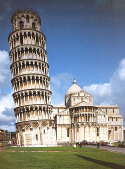 Г  Собор Нотр-Дамг  Россия, Карелия,     Кижи, 16-17 в.в.